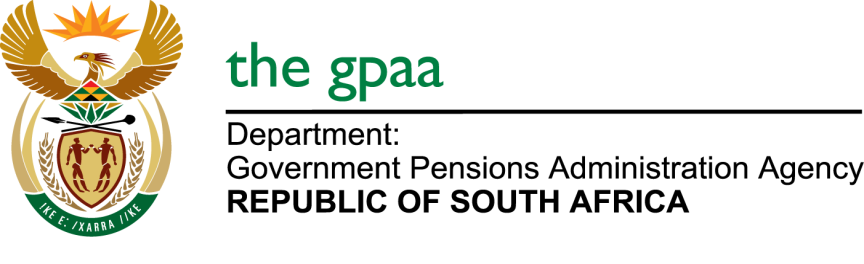 CLOSING DATE: 18 DECEMBER 2018SECURITY SCREENING SERVICES BID (GPAA 17/2018)NAME OF BIDDERSSD Recruitment